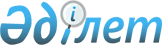 Об установлении за счет средств местного бюджета стимулирующих надбавок к должностным окладам работников организаций, финансируемых из местного бюджетаРешение Атбасарского районного маслихата Акмолинской области от 26 марта 2024 года № 8С 14/3. Зарегистрировано Департаментом юстиции Акмолинской области 2 апреля 2024 года № 8744-03
      В соответствии с подпунктом 3) пункта 5 постановления Правительства Республики Казахстан от 31 декабря 2015 года № 1193 "О системе оплаты труда гражданских служащих, работников организаций, содержащихся за счет средств государственного бюджета, работников казенных предприятий", Атбасарский районный маслихат РЕШИЛ:
      1. Установить за счет средств местного бюджета стимулирующие надбавки к должностным окладам работников организаций, финансируемых из местного бюджета в размере 30 процентов в порядке и на условиях, определенных акиматом Атбасарского района.
      2. Настоящее решение вводится в действие по истечении десяти календарных дней после дня его первого официального опубликования и распространяется на правоотношения, возникшие с 1 января 2024 года.
					© 2012. РГП на ПХВ «Институт законодательства и правовой информации Республики Казахстан» Министерства юстиции Республики Казахстан
				
      Председатель Атбасарского районного маслихата 

Н.Рахимов
